Welcome to the Rochester Medical Center!  We are honored you chose us as your healthcare provider. We are committed to you and your health. The Rochester Medical Center is Rochester's private medical clinic and has been since 1972.  We are your home for comprehensive cardiovascular care, internal medicine, primary care, urgent care, family care, advanced diagnostic testing, and full laboratory services in a comfortable outpatient setting alongside the beautiful Paint Creek River.  We are a private, independent clinic.  This makes it possible for us to offer referral services to the finest tertiary care centers in the world.  We have established relationships with the Mayo Clinic and the Cleveland Clinic to provide you the highest level of specialized medical care in the hospital if you ever need it.  We also work with hospital physicians in the community we know and trust to provide personalized care, under our supervision, if you are ever hospitalized locally.We have a proven track record of excellence for over 42 years.  We are leaders and pioneers in prevention and consistently achieve outstanding results.  We promise to:
Maintain an unrelenting focus on preventing disease.Provide unparalleled and compassionate, academic, evidence-based medical care. Keep score and get results.     Treat you with dignity and respect.Work tirelessly to exceed your expectations.At the RMC, you have immediate access to advanced diagnostic testing and multi-specialty expertise at one institution without ever stepping foot in the hospital.  Because we are a private clinic, you will always receive the highest quality, affordable care at a fraction of the price charged by the hospital without the wait.  Our office is open Monday through Friday from 8 AM - 5 PM. We accept same day appointments.  We also provide Urgent Care services so you can always walk-in and be seen.If you have been hospitalized in the last 6 months, or have had any diagnostic testing, or doctor’s visits in the last year, please bring your medical records to your appointment or fax them to us so we can provide you the best possible medical care.Please complete the New Patient Worksheet and bring it to your appointment. During your office visit, we will review your complete medical history and this form will be necessary.  We also ask that you please bring your health insurance identification card as well as a valid photo ID. If you would like us to communicate with you electronically, please provide your email address at your office visit and sign-up for the RMC Patient Portal.  On the portal you can request medications, schedule office visits, and get electronic copies of all your test results.  You are now a member of the Rochester Medical Center community and we are proud to be your healthcare provider.  We are excited to meet you and look forward to a long and healthy future!  To learn more about us please visit www.rochestermedicalcenter.com and follow us on Facebook, Instagram, and Twitter.All the best,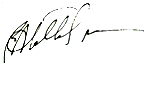 Professor Pierre Atallah, M.D., F.A.C.C., F.S.C.C.T. 
Chairman and Founder Rochester Medical Center       			 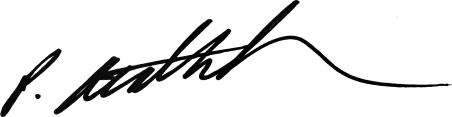 Dr. Pierre Charbel Atallah, M.D., M.S., M.B.A., F.A.C.P. Chief Executive OfficerRochester Medical Center